Пресс-релиз заседанияКомитета по профессиональной этике и независимости аудиторов Саморегулируемой организации аудиторов Ассоциации «Содружество»24 марта 2022 года в заочной форме состоялось заседание комитета по профессиональной этике и независимости аудиторов СРО ААС (далее – Комитет).На заседании Комитет провёл оценку соответствия трёх коммерческих организаций – претендентов в члены СРО ААС требованиям к членству в части наличия безупречной деловой репутации. По всем коммерческим организациям – претендентам в члены СРО ААС Комитет принял решение о несоответствии их требованиям к членству в части наличия безупречной деловой репутации.  Комитет мотивировал своё решение фактом выявления свидетельства того, что деловая репутация этих организаций может оказаться небезупречной, а именно, были обнаружены связанные с вышеуказанными коммерческими организациями юридические лица, к которым в течение трёх лет, предшествовавших дню подачи заявления о приёме в члены СРО ААС, была применена мера воздействия в виде исключения из членов саморегулируемой организации аудиторов. 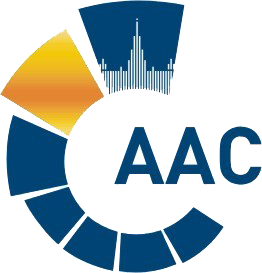 САМОРЕГУЛИРУЕМАЯ ОРГАНИЗАЦИЯ АУДИТОРОВ     АССОЦИАЦИЯ «СОДРУЖЕСТВО» 
член Международной Федерации Бухгалтеров (IFAC)(ОГРН 1097799010870, ИНН 7729440813, КПП 772901001) 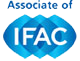 119192, г. Москва, Мичуринский проспект, дом 21, корпус 4. т: +7 (495) 734-22-22, ф: +7 (495) 734-04-22, www.sroaas.ru, info@sroaas.ru